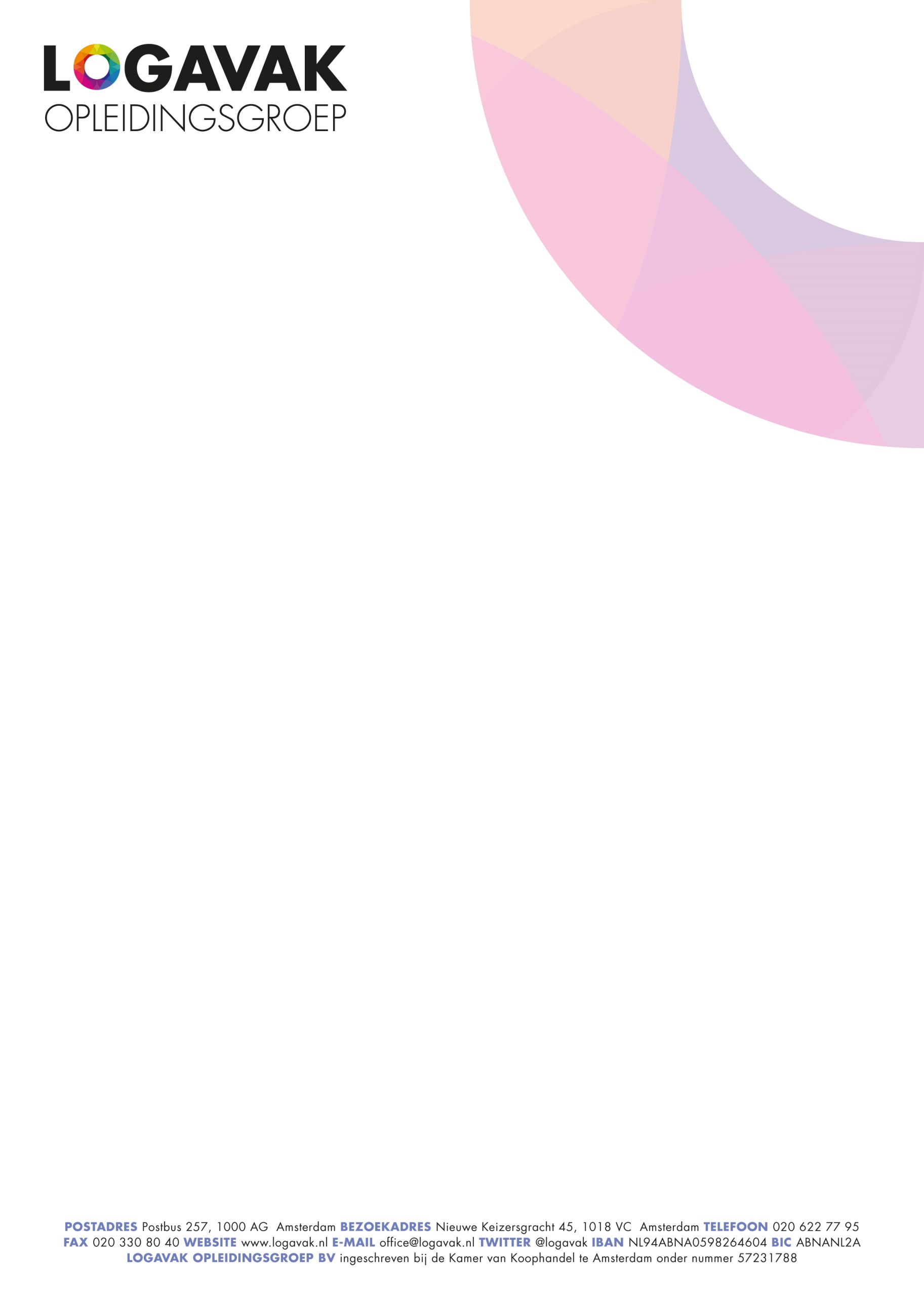 Tijdsindeling Transactionele Analyse 101Onderstaande indeling is zowel van toepassing op de eerste als de tweede trainingsdag.9.15 - 9.30 uurInloop met koffie en thee9.30 - 11.00 uurLesprogramma11.00 - 11.15 uurPauze11.15 - 12.30 uurLesprogramma12.30 - 13.30 uurLunch13.30 - 14.45 uurLesprogramma14.45 - 15.00 uurPauze15.00 - 16.45 uurLesprogramma16.45 - 17.00 uurAfronding en evaluatie17.00 uurAfsluiting